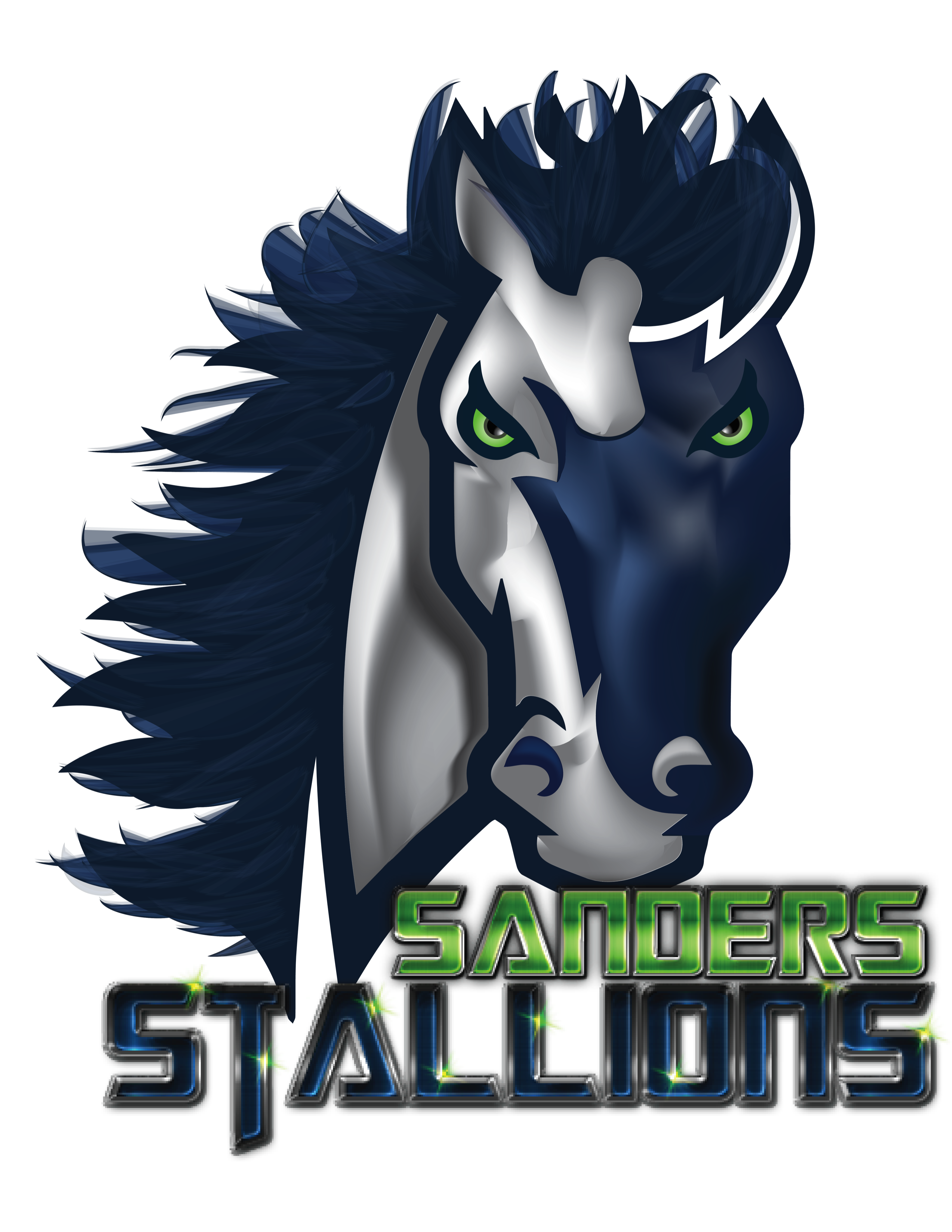 SMES Policy 1.3-Attendance Monitoring PlanSanders Memorial Elementary has an Attendance Monitoring Plan, which reflects our belief that children learn best when their learning experiences are continuous and uninterrupted.  Regular attendance at school is a part of the child’s school life and as a community school, all stakeholders have a responsibility to reinforce good attendance, being on time each morning, and remaining through until the end of the day. Our goal is to have all children in class ready to begin their day when school begins at 8:40 a.m., as well as, to have those children remain until dismissal starts at 2:50 p.m. Children entering late/and or leaving a classroom early disrupts their own instruction time as well as the other children in the room. It is often difficult for students who arrive late to easily “fit into” what is already taking place in the classroom. If students come to school after 8:40 a.m. all parents must park and drop their child off at the office or a designated staff member. A tardy pass will be issued and a staff member will walk the child to class.Additionally, your child was APPROVED to attend Sanders Memorial Elementary School according to the School Choice Open Enrollment Program for the District School Board of Pasco County.  As such, Submission of your School Choice Open Enrollment Application required you to acknowledge the following Parental/Legal Guardian Agreement: If enrollment at a school of choice is determined by the DSBPC to negatively impact the student’s education, open enrollment approval may be revoked. Please be aware that your child’s School Choice Election may be revoked if attendance does not improve and you will be asked to return to your zoned school. If you have any questions or concerns, please call 813-794-1500.*Updated on 6/17/2019 